Nr sprawy DZ.381.UE-6/19Załącznik nr 3 do s.i.w.z.- Podstawowe informacje o komponentach dostarczonych w ramach  zamówienia pn. „Zakup i dostawa autobusów elektrycznych wraz z infrastrukturą do ładowania wolnego na zajezdni oraz ładowania szybkiego na przystankach końcowych” (nr sprawy DZ.381.UE-4/19)Podstawowe informacje o komponentach dostarczonych w ramach  zamówienia pn. „Zakup i dostawa autobusów elektrycznych wraz z infrastrukturą do ładowania wolnego na zajezdni oraz ładowania szybkiego na przystankach końcowych” (nr sprawy DZ.381.UE-4/19)Dane komponentów, które Zamawiający nabędzie w ramach realizacji zamówienia pn. „Zakup i dostawa autobusów elektrycznych wraz z infrastrukturą do ładowania wolnego na zajezdni oraz ładowania szybkiego na przystankach końcowych” (nr sprawy DZ.381.UE-4/19), z projektu „Choiny” - Niskoemisyjna sieć komunikacji zbiorowej dla północnej części LOF wraz z budową systemu biletu elektronicznego komunikacji aglomeracyjnej”, obejmującego dostawę 20 szt. autobusów elektrycznych oraz infrastrukturę do ich ładowania, w skład której wchodzi: 10 szt. ładowarek podwójnych stacjonarnych o mocy 2 x 80 kW każda, 2 ładowarki mobilne o mocy 40 kW każda oraz 4 szt. ładowarek o mocy 450 kW każda. Ładowarka mobilna małej mocy: Producent: Ekoenergetyka-Polska Sp. z o.o. / Typ: DC-M.40 / Model: QuickPoint Depot Charger / Moc ładowarki mobilnej: 40 kW / nominalny prąd ładowania = 80 AŁadowarka podwójna małej mocy: Producent: Ekoenergetyka-Polska Sp. z o.o. / Typ: DC-F.80 / Model: QuickPoint Depot Charger / Moc ładowarki podwójnej: 2 x 40 kW = 80 kW / nominalny prąd ładowania = 160 AZłącze pantografowe: Producent: EC Engineering / Typ: Ride & Charge / Model: Ride & Charge 
Opis rozwiązania:  z pantografem zamontowanym na dachu autobusu i stacją dokującą zamontowaną na konstrukcji wsporczej. Złącze pantografowe składa się z 5 polowego złącza elektrycznego: dodatniego bieguna ładowania (DC+), ujemnego bieguna ładowania (DC-), styku ochronnego (PE), styku komunikacyjnego – (ang. Control pilot - CP) oraz styku komunikacyjnego służącego do kontroli obecności wtyczki (ang. Proximity pilot -PP). Ładowarki dużej mocy:Producent: Ekoenergetyka-Polska Sp. z o.o. / Typ: CC-F450 / Model: quickPoint City Charger / Znamionowa moc wyjściowa 450 kW / Nominalny prąd ładowania: 800 [A] / System telemetryczny zarządzania ładowarkami: producent: Ekoenergetyka Polska Sp. z o.o. Model (wersja): 1.2.0 Wykonawca opracuje i dostarczy szczegółową specyfikację interfejsu API, opis struktury danych, dostęp do interfejsu, przypadki użycia, przykładowe pliki interfejsu i inne niewymienione lecz konieczne elementy jako dokumentację służącą do integracji kolejnych ładowarek dostarczanych przez strony trzecie. Mapy przedstawiające przejezdność przez poszczególne stanowiska ładowania, wraz z rozmieszczeniem w terenie poszczególnych elementów punktu ładowania na węźle przesiadkowym „Choiny”: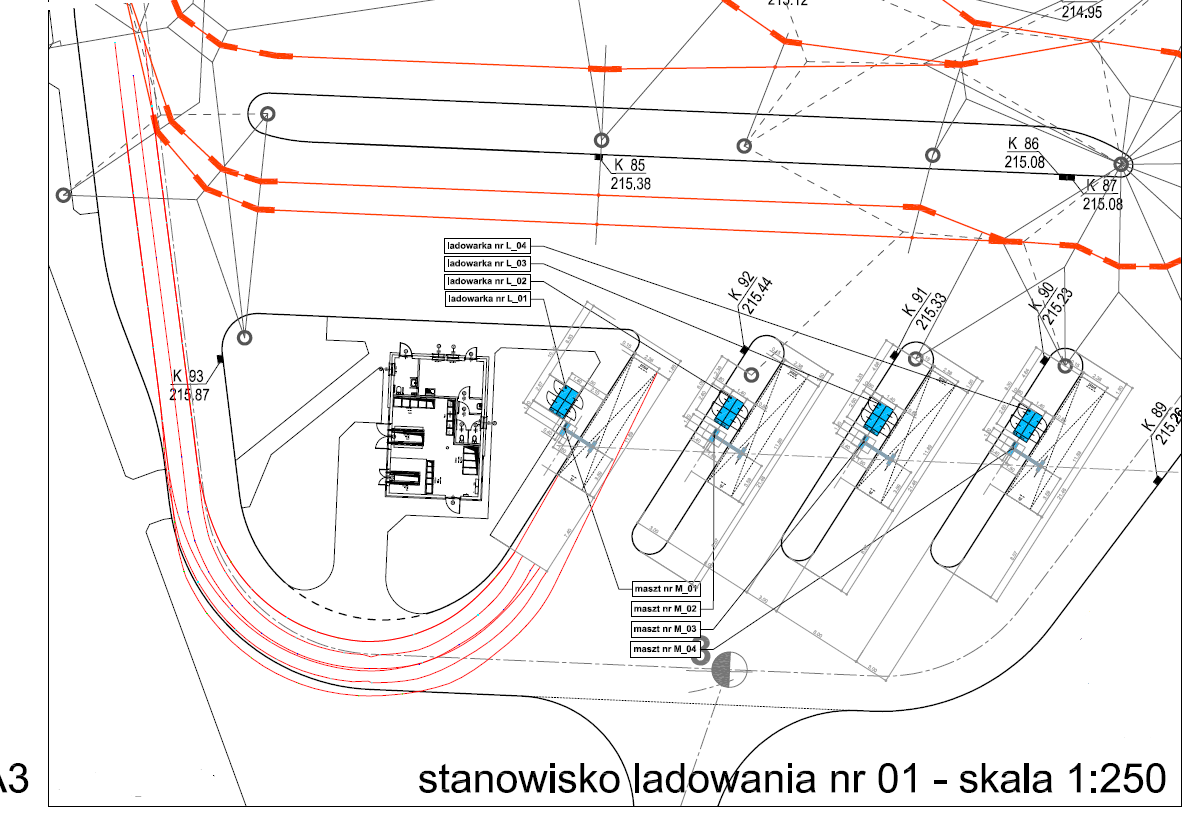 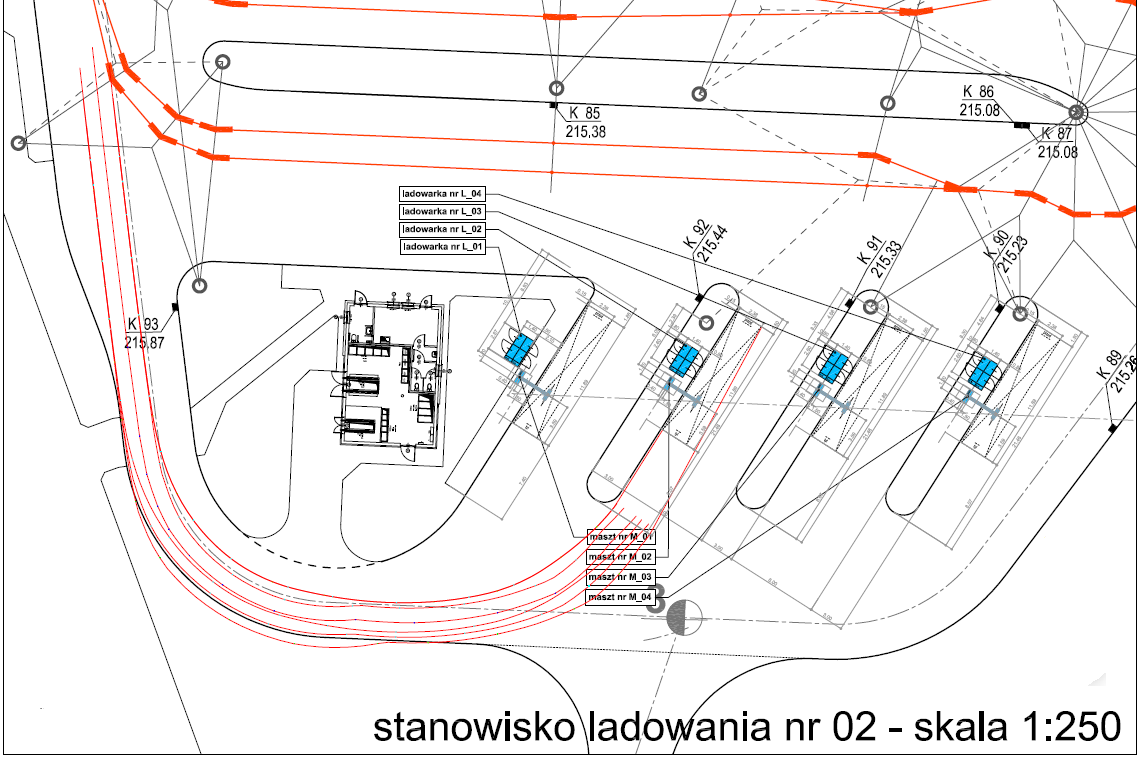 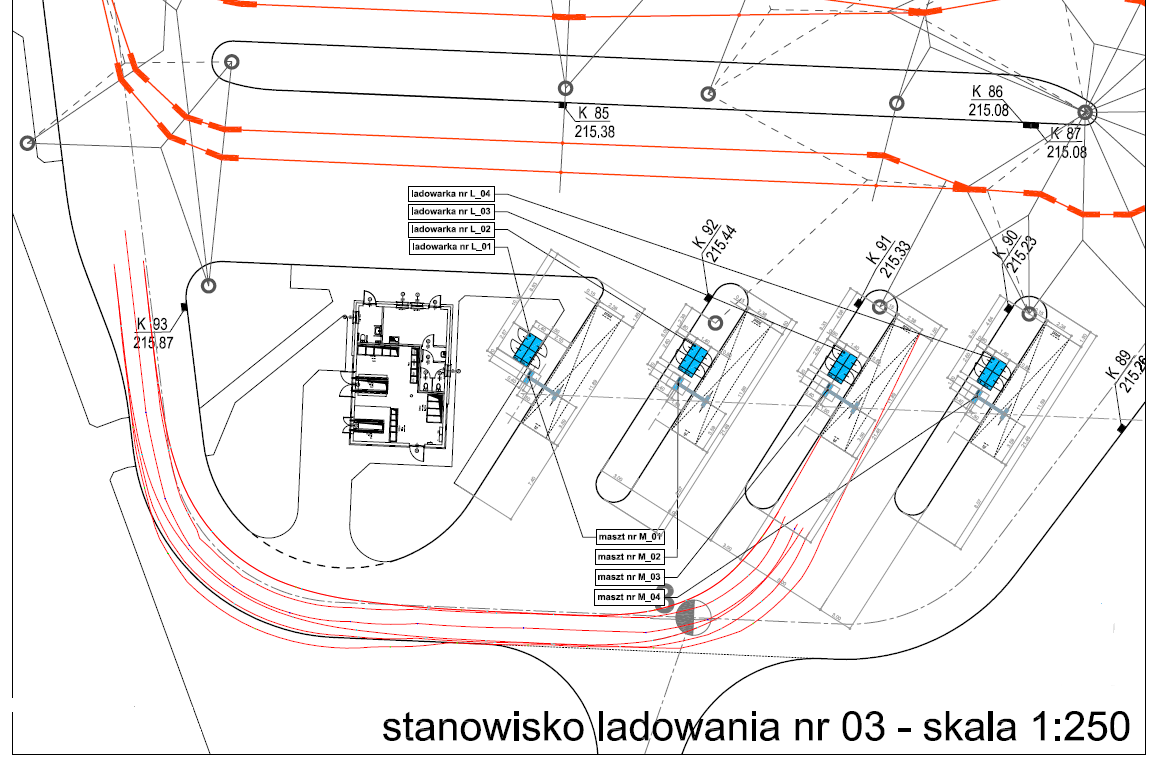 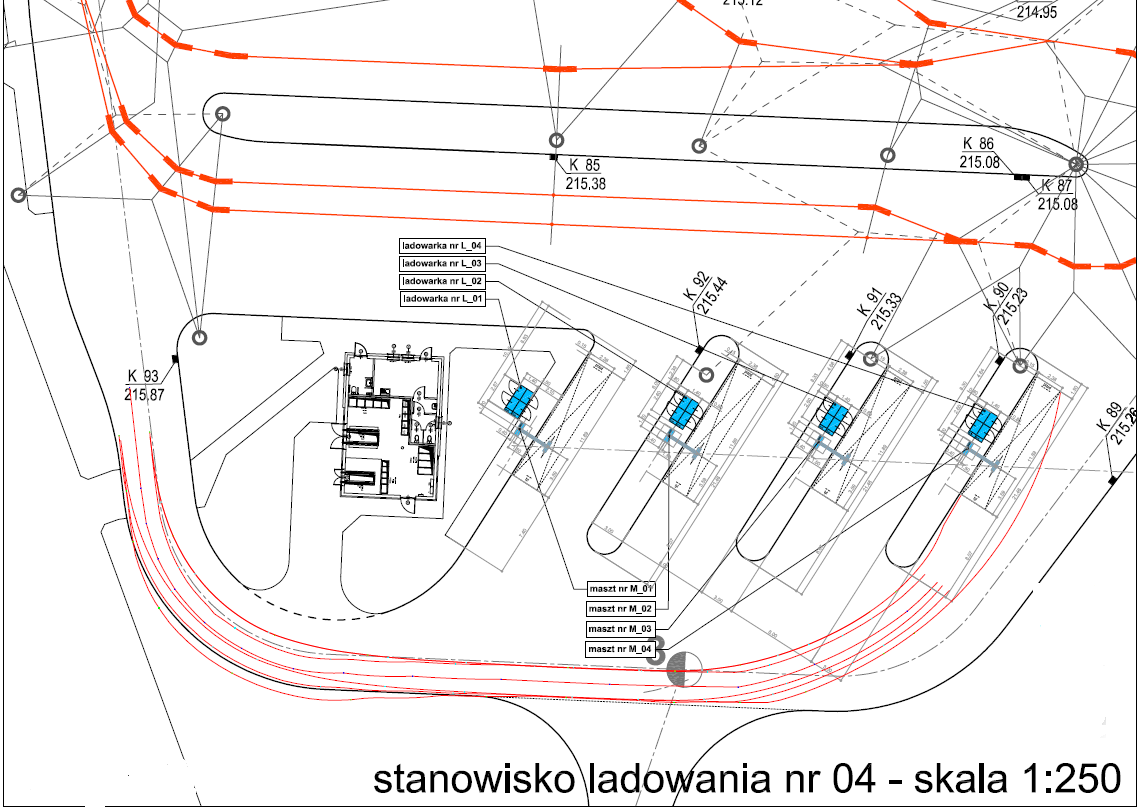 